                                         ОТЧЕТ    о проведении«Месячник оборонно-спортивных мероприятий».Люблю я Родину своюЗа жизнь, за то, что я живу.За мать, отца, село родное,За хлеб, за молоко парноеЗа радость детства с колыбели,За песни, что нам мамы пели.За слово, русское, родное, За небо, чисто голубое.Люблю я Родину свою Ее я в сердце сохраню!Е. В. Перехватова  23 января  2014 года в нашей школе стартовал месячник  по оборонно-массовой и военно-патриотической работе. В течение  всего месяца  школа  работала  согласно  утвержденного плана. За этот период было проведено большое количество мероприятий, с целью формирования у школьников социально активной личности гражданина и патриота, обладающей чувством национальной гордости, гражданского достоинства, любви к Отечеству, своему народу и готовностью к его защите.                        Задачи: - формирование у подрастающего поколения верности Родине, готовности к служению Отечеству и его вооруженной защите;- привлечение внимания учащихся к героическому прошлому России, ее настоящему и заботе о будущем;- физическое развитие учащихся.Месячник прошел слаженно и организованно. Торжественная линейка открытия месячника, которая состоялась 23 января, началась с гимна РФ.                       В школе прошли  массовые спортивные мероприятия:                                                                     -  соревнования по  пневматической стрельбе «Меткий стрелок».- соревнования по волейболу: 1 место-10 класс, 2 место-9а класс, 3 место- 8 а и 9б классы  по пионерболу: 1 место-6а класс, 2 место-7 класс, 3 место- 6б класс.- встреча по волейболу команды учащихся и команды выпускников 2009 и 2010 годов. Победу одержали юноши 10 класса.- «А, ну-ка, парни», 1 место-10 класс, 2 место-11класс, 3 место- 9а класс.- «Папы, на старт» Результативными были папы и мальчики села Малого Труева.- соревнования по скипингу: 1 место-10 класс, 2 место-9а класс, 3 место- 7 класс.-«Лыжня России - 2014» Рамаев Ильяс- 3 место и ветеран Салихов Х.И.-3 место- турнир по хоккею:1 место-6а класс, 2 место-7 и 6б классы, 3 место- 5а класс.- первенство школы по шашкам: 1 место – Яфаров Мансур и Мунасыпова Айгуль, 2 место – Салаев Ислам, 3 место – Альбеков Ришат.  - акция « Подтянись»   1 место – Рязапов Ришат и  Абузяров Али, 2 место – Шамсудинов Динар, 3 место – Алькаев Айрат.                                                    -встреча с  участниками Афганской войны.24 февраля месячник оборонно-массовой и спортивной работы закончился. Итоги подведены. Но на этом работа по патриотическому воспитанию не окончена. Продолжатся уроки мужества, впереди множество соревнований.  На торжественном закрытии месячника учащиеся  отмечены и награждены грамотами. 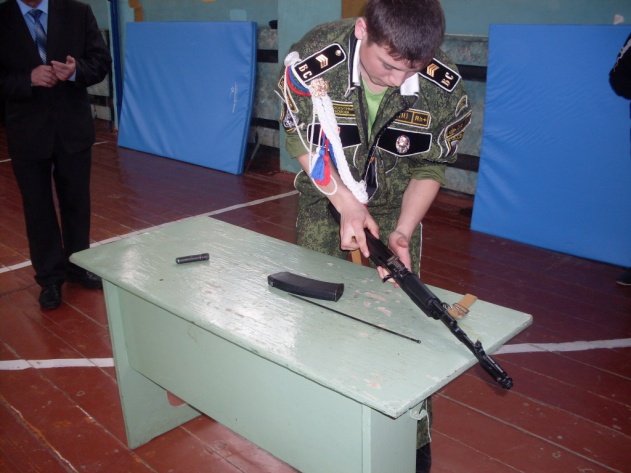 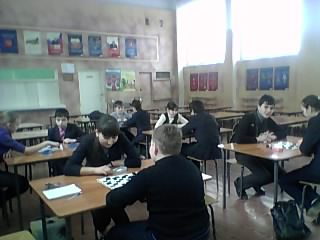 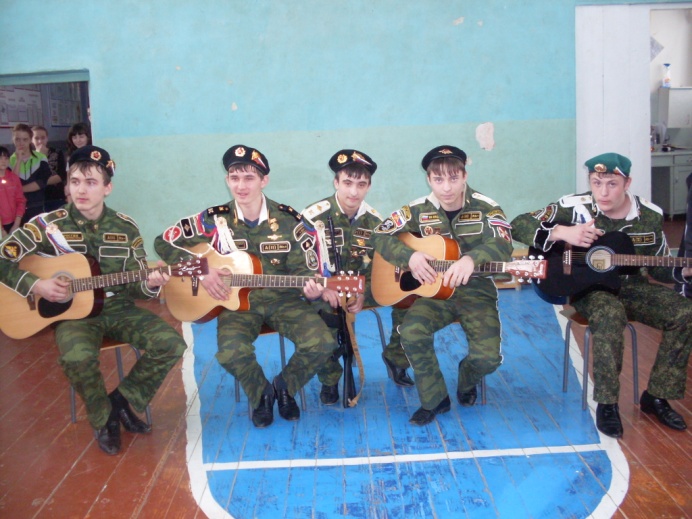 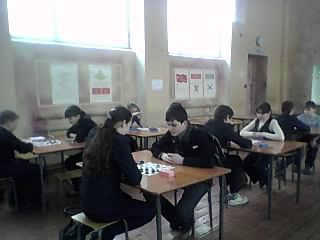 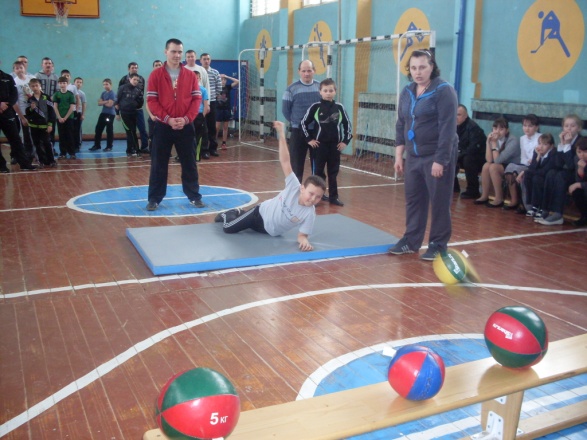 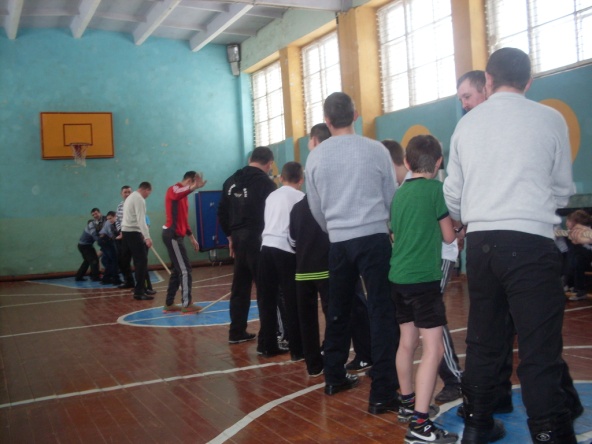 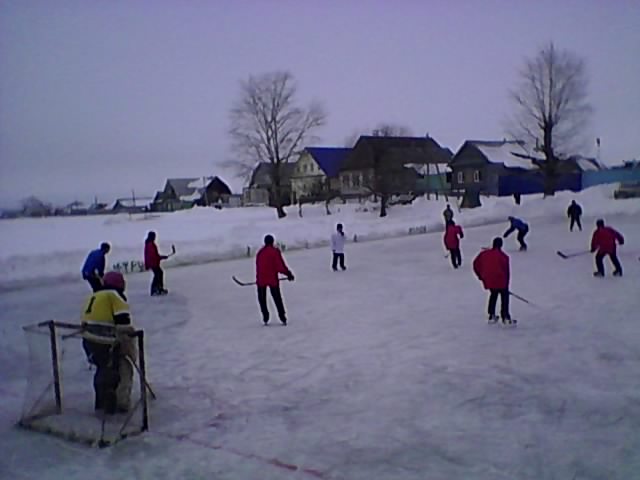 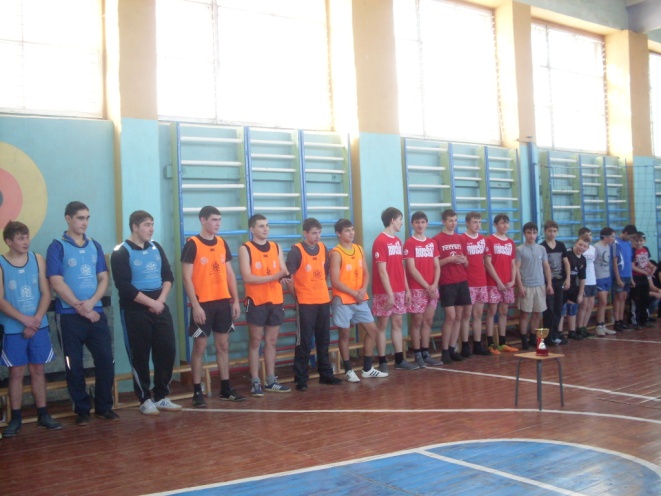 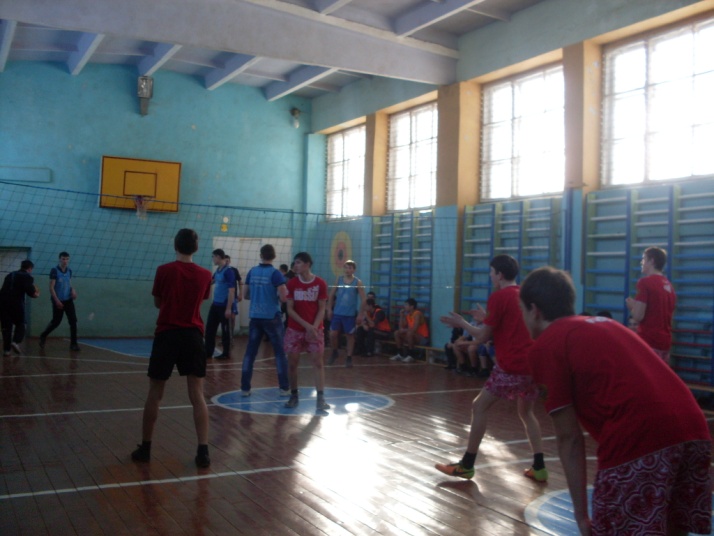 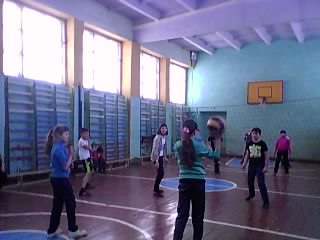 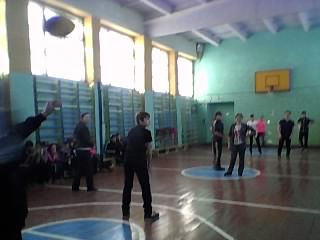 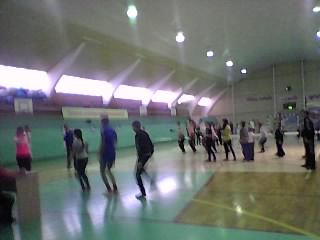 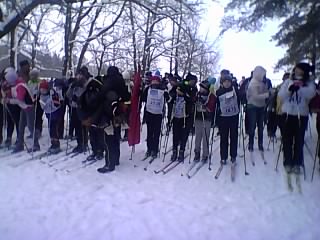 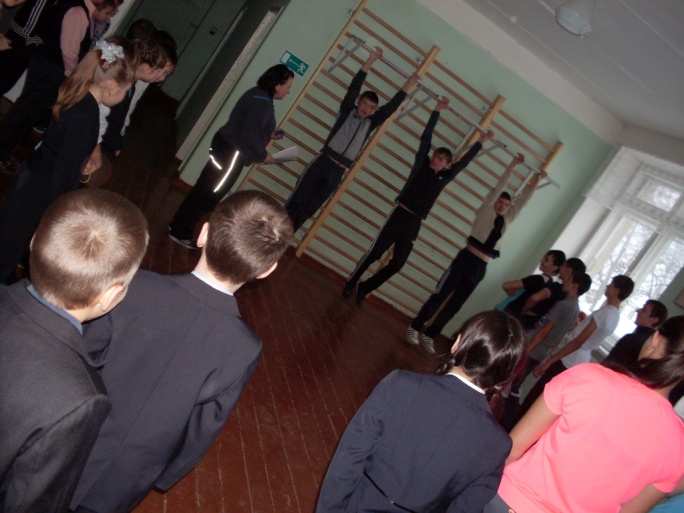 